MČ Praha - Březiněves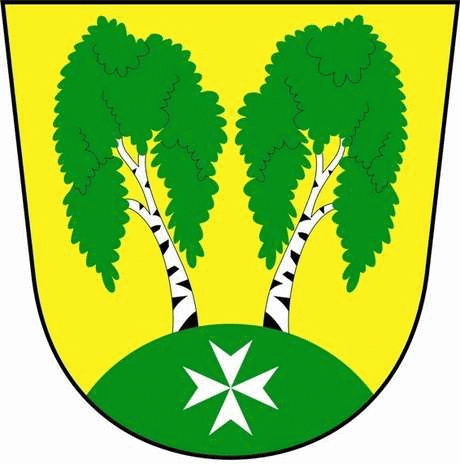 U Parku 140/3, 182 00 Praha 8Program zasedání Zastupitelstva MČ Praha – Březiněves
										Číslo:                   30	Datum    02.01.2017S V O L Á V Á Mzasedání Zastupitelstva MČ Praha – Březiněvesna den 09.01.2017od 17:30 hod. do kanceláře starostyProgram:Kontrola zápisu č. 29.Úpravy rozpočtu 12/2016Vyřazovací protokoly za rok 2016.Svěření majetku MŠ Březiněves, příspěvková organizace k 31.12.2016.Odvolání a jmenování šéfredaktora Březiněveského zpravodaje, změna ve složení redakční rady. Smlouva o zájezdu s CK EXIM TOURS a.s., se sídlem Revoluční 23, Praha 1.Smlouva o uzavření budoucí smlouvy o zřízení věcného břemene se společností PREdistribuce, a.s., Svornosti 3199/19a, Praha 5, v rámci stavební akce: Praha 8 – Březiněves, Březinka II, 2.etapa, fáze 3, kNN, kVN.Různé.             Ing. Jiří Haramul             starosta MČ Praha – Březiněves